ЗАТВЕРДЖЕНОНаказ Міністерства фінансів України29 листопада 2017 року № 977ЗАТВЕРДЖЕНОНаказ Міністерства фінансів України29 листопада 2017 року № 977ЗАТВЕРДЖЕНОНаказ Міністерства фінансів України29 листопада 2017 року № 977ЗАТВЕРДЖЕНОНаказ Міністерства фінансів України29 листопада 2017 року № 977ЗАТВЕРДЖЕНОНаказ Міністерства фінансів України29 листопада 2017 року № 977КОДИКОДИКОДИДата (рік, місяць, число)Дата (рік, місяць, число)Дата (рік, місяць, число)20220101УстановаСумська початкова школа № 32 Сумської міської радиза ЄДРПОУза ЄДРПОУ315484293154842931548429ТериторіяКовпаківськийза КАТОТТГза КАТОТТГUA59080270010287243UA59080270010287243UA59080270010287243Організаційно-правова форма господарюванняКомунальна організація (установа, заклад)за КОПФГза КОПФГ430430430Орган державного управлінняМіністерство освіти і науки Україниза КОДУза КОДУ110851108511085Вид економічної діяльностіПочаткова освітаза КВЕДза КВЕД85.2085.2085.20Одиниця виміру: грнПеріодичність:  річна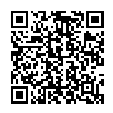 ПРИМІТКИ ДО РІЧНОЇ ФІНАНСОВОЇ ЗВІТНОСТІПРИМІТКИ ДО РІЧНОЇ ФІНАНСОВОЇ ЗВІТНОСТІПРИМІТКИ ДО РІЧНОЇ ФІНАНСОВОЇ ЗВІТНОСТІПРИМІТКИ ДО РІЧНОЇ ФІНАНСОВОЇ ЗВІТНОСТІПРИМІТКИ ДО РІЧНОЇ ФІНАНСОВОЇ ЗВІТНОСТІПРИМІТКИ ДО РІЧНОЇ ФІНАНСОВОЇ ЗВІТНОСТІПРИМІТКИ ДО РІЧНОЇ ФІНАНСОВОЇ ЗВІТНОСТІза 2021 рікза 2021 рікза 2021 рікза 2021 рікза 2021 рікза 2021 рікза 2021 рікФорма №5-дсФорма №5-дсФорма №5-дсІ. Основні засобиІ. Основні засобиІ. Основні засобиІ. Основні засобиІ. Основні засобиІ. Основні засобиІ. Основні засобиІ. Основні засобиІ. Основні засобиІ. Основні засобиГрупи основних засобівКод рядкаЗалишок на початок рокуЗалишок на початок рокуПереоцінка (дооцінка +, уцінка -)Переоцінка (дооцінка +, уцінка -)Вибуття за звітний рікВибуття за звітний рікНадійшло за рікНадійшло за рікЗменшення/відновлення корисностіНарахована амортизаціяза звітний рікІнші зміниза рікІнші зміниза рікЗалишок на кінець рокуЗалишок на кінець рокуДіапазон корисного використанняДіапазон корисного використанняДіапазон корисного використанняГрупи основних засобівКод рядкапервісна (переоцінена) вартістьзноспервісна (переоцінена) вартістьзноспервісна (переоцінена) вартістьзноспервісна (переоцінена) вартістьзносЗменшення/відновлення корисностіНарахована амортизаціяза звітний рікпервісна (переоцінена) вартістьзноспервісна (переоцінена) вартістьзносвіддодо12345678910111213141516171818Інвестиційна нерухомість010-----------------Земельні ділянки0201779779-----------1779779----Капітальні витрати на поліпшення земель030-----------------Будівлі, споруди та передавальні пристрої04040444923569269-------81200--4044492365046911010Машини та обладнання050603926213561--339-500597--65280--110418427884111010Транспортні засоби060-----------------Інструменти, прилади, інвентар0709266459650-------9707--9266469357155Тварини та багаторічні насадження08024002400----------24002400---Інші основні засоби09045443382-------391--45443773155Музейні фонди100-----------------Бібліотечні фонди1106152016472----14311--7156--7583123628144Малоцінні необоротні матеріальні активи120762786407029----147333--70343--910119477372122Білизна, постільні речі, одяг та взуття1308405240317----------8405240317122Інвентарна тара140-----------------Необоротні матеріальні активи спеціального призначення150-----------------Природні ресурси160-----------------Інші необоротні матеріальні активи170-----------------Разом18074361634312080--339-662241--234077--80980654546157---З рядка 180 графи 7З рядка 180 графи 7З рядка 180 графи 7вартість основних засобів, які вибули внаслідок:вартість основних засобів, які вибули внаслідок:вартість основних засобів, які вибули внаслідок:вартість основних засобів, які вибули внаслідок:вартість основних засобів, які вибули внаслідок:вартість основних засобів, які вибули внаслідок:вартість основних засобів, які вибули внаслідок:вартість основних засобів, які вибули внаслідок:вартість основних засобів, які вибули внаслідок:вартість основних засобів, які вибули внаслідок:вартість основних засобів, які вибули внаслідок:вартість основних засобів, які вибули внаслідок:безоплатної передачі (внутрівідомча передача)безоплатної передачі (внутрівідомча передача)безоплатної передачі (внутрівідомча передача)безоплатної передачі (внутрівідомча передача)безоплатної передачі (внутрівідомча передача)безоплатної передачі (внутрівідомча передача)безоплатної передачі (внутрівідомча передача)безоплатної передачі (внутрівідомча передача)безоплатної передачі (внутрівідомча передача)безоплатної передачі (внутрівідомча передача)безоплатної передачі (внутрівідомча передача)безоплатної передачі (внутрівідомча передача)(181)339339339безоплатної передачі (крім внутрівідомчої передачі)безоплатної передачі (крім внутрівідомчої передачі)безоплатної передачі (крім внутрівідомчої передачі)безоплатної передачі (крім внутрівідомчої передачі)безоплатної передачі (крім внутрівідомчої передачі)безоплатної передачі (крім внутрівідомчої передачі)безоплатної передачі (крім внутрівідомчої передачі)безоплатної передачі (крім внутрівідомчої передачі)безоплатної передачі (крім внутрівідомчої передачі)безоплатної передачі (крім внутрівідомчої передачі)безоплатної передачі (крім внутрівідомчої передачі)безоплатної передачі (крім внутрівідомчої передачі)(182)---продажупродажупродажупродажупродажупродажупродажупродажупродажупродажупродажупродажу(183)---крадіжки, нестачікрадіжки, нестачікрадіжки, нестачікрадіжки, нестачікрадіжки, нестачікрадіжки, нестачікрадіжки, нестачікрадіжки, нестачікрадіжки, нестачікрадіжки, нестачікрадіжки, нестачікрадіжки, нестачі(184)---списання як непридатнісписання як непридатнісписання як непридатнісписання як непридатнісписання як непридатнісписання як непридатнісписання як непридатнісписання як непридатнісписання як непридатнісписання як непридатнісписання як непридатнісписання як непридатні(185)---З рядка 180 графи 9З рядка 180 графи 9З рядка 180 графи 9збільшення вартості основних засобів у результаті:збільшення вартості основних засобів у результаті:збільшення вартості основних засобів у результаті:збільшення вартості основних засобів у результаті:збільшення вартості основних засобів у результаті:збільшення вартості основних засобів у результаті:збільшення вартості основних засобів у результаті:збільшення вартості основних засобів у результаті:збільшення вартості основних засобів у результаті:збільшення вартості основних засобів у результаті:збільшення вартості основних засобів у результаті:збільшення вартості основних засобів у результаті:придбанняпридбанняпридбанняпридбанняпридбанняпридбанняпридбанняпридбанняпридбанняпридбанняпридбанняпридбання(186)647930647930647930реконструкції, добудови, дообладнання,реконструкції, добудови, дообладнання,реконструкції, добудови, дообладнання,реконструкції, добудови, дообладнання,реконструкції, добудови, дообладнання,реконструкції, добудови, дообладнання,реконструкції, добудови, дообладнання,реконструкції, добудови, дообладнання,реконструкції, добудови, дообладнання,реконструкції, добудови, дообладнання,реконструкції, добудови, дообладнання,реконструкції, добудови, дообладнання,(187)---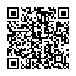 безкоштовного отримання за операціями внутрівідомчої передачі(188)--отримання благодійних грантів, дарунків(189)1431114311З рядка 180 графи 15вартість основних засобів, щодо яких існують передбачені чинним законодавством обмеження права власності,  користування та розпорядження(190)--залишкова вартість основних засобів, що тимчасово не використовуються (консервація, реконструкція тощо)(191)--вартість повністю амортизованих основних засобів, які продовжують використовуватись(192)3878538785вартість основних засобів, які утримуються для продажу, передачі без оплати(193)--вартість безоплатно отриманих основних засобів (внутрівідомча передача)(194)--вартість безоплатно отриманих основних засобів (крім внутрівідомчої передачі)(195)--З рядка 180 графи 16знос основних засобів, щодо яких існують обмеження права власності,  користування та розпорядження(196)--ІІ. Нематеріальні активиІІ. Нематеріальні активиІІ. Нематеріальні активиІІ. Нематеріальні активиІІ. Нематеріальні активиІІ. Нематеріальні активиІІ. Нематеріальні активиІІ. Нематеріальні активиІІ. Нематеріальні активиІІ. Нематеріальні активиГрупи основних засобівКод рядкаЗалишок на початок рокуЗалишок на початок рокуПереоцінка (дооцінка +, уцінка -)Переоцінка (дооцінка +, уцінка -)Вибуття за звітний рікВибуття за звітний рікНадійшло за рікНадійшло за рікЗменшення/відновлення корисностіНарахована амортизація за звітний рікІнші зміниза рікІнші зміниза рікЗалишок на кінець рокуЗалишок на кінець рокуДіапазон корисного використанняДіапазон корисного використанняДіапазон корисного використанняДіапазон корисного використанняГрупи основних засобівКод рядкапервісна (переоцінена) вартістьзноспервісна (переоцінена) вартістьзноспервісна (переоцінена) вартістьзноспервісна (переоцінена) вартістьзносЗменшення/відновлення корисностіНарахована амортизація за звітний рікпервісна (переоцінена) вартістьзноспервісна (переоцінена) вартістьзносвідвіддодо1234567891011121314151617171818Авторське та суміжні з ним права200------------------Права користування природними ресурсами210------------------Права на знаки для  товарів і послуг220------------------Права користування майном230------------------Права на об’єкти промислової власності240------------------Інші нематеріальні активи250------------------Разом260------------------З рядка 260  графи 15З рядка 260  графи 15З рядка 260  графи 15вартість безоплатно отриманих нематеріальних активіввартість безоплатно отриманих нематеріальних активіввартість безоплатно отриманих нематеріальних активіввартість безоплатно отриманих нематеріальних активіввартість безоплатно отриманих нематеріальних активіввартість безоплатно отриманих нематеріальних активіввартість безоплатно отриманих нематеріальних активіввартість безоплатно отриманих нематеріальних активіввартість безоплатно отриманих нематеріальних активіввартість безоплатно отриманих нематеріальних активіввартість безоплатно отриманих нематеріальних активіввартість безоплатно отриманих нематеріальних активів(261)----вартість нематеріальних активів, щодо яких існує обмеження права власності вартість нематеріальних активів, щодо яких існує обмеження права власності вартість нематеріальних активів, щодо яких існує обмеження права власності вартість нематеріальних активів, щодо яких існує обмеження права власності вартість нематеріальних активів, щодо яких існує обмеження права власності вартість нематеріальних активів, щодо яких існує обмеження права власності вартість нематеріальних активів, щодо яких існує обмеження права власності вартість нематеріальних активів, щодо яких існує обмеження права власності вартість нематеріальних активів, щодо яких існує обмеження права власності вартість нематеріальних активів, щодо яких існує обмеження права власності вартість нематеріальних активів, щодо яких існує обмеження права власності вартість нематеріальних активів, щодо яких існує обмеження права власності (262)----вартість оформлених у заставу нематеріальних активів вартість оформлених у заставу нематеріальних активів вартість оформлених у заставу нематеріальних активів вартість оформлених у заставу нематеріальних активів вартість оформлених у заставу нематеріальних активів вартість оформлених у заставу нематеріальних активів вартість оформлених у заставу нематеріальних активів вартість оформлених у заставу нематеріальних активів вартість оформлених у заставу нематеріальних активів вартість оформлених у заставу нематеріальних активів вартість оформлених у заставу нематеріальних активів вартість оформлених у заставу нематеріальних активів (263)----вартість нематеріального активу з невизначеним строком корисності використаннявартість нематеріального активу з невизначеним строком корисності використаннявартість нематеріального активу з невизначеним строком корисності використаннявартість нематеріального активу з невизначеним строком корисності використаннявартість нематеріального активу з невизначеним строком корисності використаннявартість нематеріального активу з невизначеним строком корисності використаннявартість нематеріального активу з невизначеним строком корисності використаннявартість нематеріального активу з невизначеним строком корисності використаннявартість нематеріального активу з невизначеним строком корисності використаннявартість нематеріального активу з невизначеним строком корисності використаннявартість нематеріального активу з невизначеним строком корисності використаннявартість нематеріального активу з невизначеним строком корисності використання(264)----З рядка 260 графи 16З рядка 260 графи 16З рядка 260 графи 16накопичена амортизація нематеріальних активів, щодо яких існує обмеження права власності накопичена амортизація нематеріальних активів, щодо яких існує обмеження права власності накопичена амортизація нематеріальних активів, щодо яких існує обмеження права власності накопичена амортизація нематеріальних активів, щодо яких існує обмеження права власності накопичена амортизація нематеріальних активів, щодо яких існує обмеження права власності накопичена амортизація нематеріальних активів, щодо яких існує обмеження права власності накопичена амортизація нематеріальних активів, щодо яких існує обмеження права власності накопичена амортизація нематеріальних активів, щодо яких існує обмеження права власності накопичена амортизація нематеріальних активів, щодо яких існує обмеження права власності накопичена амортизація нематеріальних активів, щодо яких існує обмеження права власності накопичена амортизація нематеріальних активів, щодо яких існує обмеження права власності накопичена амортизація нематеріальних активів, щодо яких існує обмеження права власності (265)----накопичена амортизація переданих у заставу нематеріальних активівнакопичена амортизація переданих у заставу нематеріальних активівнакопичена амортизація переданих у заставу нематеріальних активівнакопичена амортизація переданих у заставу нематеріальних активівнакопичена амортизація переданих у заставу нематеріальних активівнакопичена амортизація переданих у заставу нематеріальних активівнакопичена амортизація переданих у заставу нематеріальних активівнакопичена амортизація переданих у заставу нематеріальних активівнакопичена амортизація переданих у заставу нематеріальних активівнакопичена амортизація переданих у заставу нематеріальних активівнакопичена амортизація переданих у заставу нематеріальних активівнакопичена амортизація переданих у заставу нематеріальних активів(266)----III. Капітальні інвестиціїIII. Капітальні інвестиціїIII. Капітальні інвестиціїНайменування показникаНайменування показникаКод рядкаНа початок рокуЗа рікНа кінець рокуНа кінець рокуНа кінець рокуНа кінець рокуНа кінець року1123455555Капітальні інвестиції в основні засобиКапітальні інвестиції в основні засоби300-500597-----Капітальні інвестиції в інші необоротні матеріальні активиКапітальні інвестиції в інші необоротні матеріальні активи310-161644-----Капітальні інвестиції в нематеріальні активиКапітальні інвестиції в нематеріальні активи320-------Капітальні інвестиції в довгострокові біологічні активиКапітальні інвестиції в довгострокові біологічні активи330-------Капітальні інвестиції в необоротні активи спецпризначенняКапітальні інвестиції в необоротні активи спецпризначення340-------Разом Разом 350-662241-----З рядка 350 графи 5  загальна сума витрат на дослідження та розробку, що включена до складу витрат звітного періодузагальна сума витрат на дослідження та розробку, що включена до складу витрат звітного періодузагальна сума витрат на дослідження та розробку, що включена до складу витрат звітного періодузагальна сума витрат на дослідження та розробку, що включена до складу витрат звітного періодузагальна сума витрат на дослідження та розробку, що включена до складу витрат звітного періоду(351)---ІV. Виробничі запасиІV. Виробничі запасиІV. Виробничі запасиІV. Виробничі запасиІV. Виробничі запасиНайменування показникаКод рядкаНадходження за рікВибуттяВибуттяБалансова вартість на кінець рокуЗміна вартості на дату балансуЗміна вартості на дату балансуЗміна вартості на дату балансуЗміна вартості на дату балансуЗміна вартості на дату балансуЗміна вартості на дату балансуНайменування показникаКод рядкаНадходження за рікусьогоз них витрачено  на потреби установиБалансова вартість на кінець рокузбільшення до чистої вартості реалізації*збільшення до чистої вартості реалізації*зменшення до чистої вартості реалізації**зменшення до чистої вартості реалізації**зменшення до чистої вартості реалізації**зменшення до чистої вартості реалізації**123456778888Продукти харчування36073857074399574399534352------Медикаменти та перев’язувальні матеріали3703188--13685------Будівельні матеріали38012471118191819132306------Пально-мастильні матеріали390---794------Запасні частини400---1098------Тара410---243------Сировина і матеріали420----------Інші виробничі запаси430323091230012300122957------Готова продукція440----------Малоцінні та швидкозношувані предмети450589909772197721143514------Державні матеріальні резерви та запаси460----------Активи для розподілу, передачі, продажу470----------Інші нефінансові активи480555--827------Незавершене виробництво запасів490----------Разом500958323855835855835449776------*  Визначається за пунктом 5 розділу III Національного положення (стандарту) бухгалтерського обліку в державному секторі 123 "Запаси".** Визначається за пунктом 4 розділу ІІІ Національного положення (стандарту) бухгалтерського обліку в державному секторі 123 «Запаси»*  Визначається за пунктом 5 розділу III Національного положення (стандарту) бухгалтерського обліку в державному секторі 123 "Запаси".** Визначається за пунктом 4 розділу ІІІ Національного положення (стандарту) бухгалтерського обліку в державному секторі 123 «Запаси»*  Визначається за пунктом 5 розділу III Національного положення (стандарту) бухгалтерського обліку в державному секторі 123 "Запаси".** Визначається за пунктом 4 розділу ІІІ Національного положення (стандарту) бухгалтерського обліку в державному секторі 123 «Запаси»*  Визначається за пунктом 5 розділу III Національного положення (стандарту) бухгалтерського обліку в державному секторі 123 "Запаси".** Визначається за пунктом 4 розділу ІІІ Національного положення (стандарту) бухгалтерського обліку в державному секторі 123 «Запаси»*  Визначається за пунктом 5 розділу III Національного положення (стандарту) бухгалтерського обліку в державному секторі 123 "Запаси".** Визначається за пунктом 4 розділу ІІІ Національного положення (стандарту) бухгалтерського обліку в державному секторі 123 «Запаси»*  Визначається за пунктом 5 розділу III Національного положення (стандарту) бухгалтерського обліку в державному секторі 123 "Запаси".** Визначається за пунктом 4 розділу ІІІ Національного положення (стандарту) бухгалтерського обліку в державному секторі 123 «Запаси»*  Визначається за пунктом 5 розділу III Національного положення (стандарту) бухгалтерського обліку в державному секторі 123 "Запаси".** Визначається за пунктом 4 розділу ІІІ Національного положення (стандарту) бухгалтерського обліку в державному секторі 123 «Запаси»*  Визначається за пунктом 5 розділу III Національного положення (стандарту) бухгалтерського обліку в державному секторі 123 "Запаси".** Визначається за пунктом 4 розділу ІІІ Національного положення (стандарту) бухгалтерського обліку в державному секторі 123 «Запаси»*  Визначається за пунктом 5 розділу III Національного положення (стандарту) бухгалтерського обліку в державному секторі 123 "Запаси".** Визначається за пунктом 4 розділу ІІІ Національного положення (стандарту) бухгалтерського обліку в державному секторі 123 «Запаси»*  Визначається за пунктом 5 розділу III Національного положення (стандарту) бухгалтерського обліку в державному секторі 123 "Запаси".** Визначається за пунктом 4 розділу ІІІ Національного положення (стандарту) бухгалтерського обліку в державному секторі 123 «Запаси»*  Визначається за пунктом 5 розділу III Національного положення (стандарту) бухгалтерського обліку в державному секторі 123 "Запаси".** Визначається за пунктом 4 розділу ІІІ Національного положення (стандарту) бухгалтерського обліку в державному секторі 123 «Запаси»*  Визначається за пунктом 5 розділу III Національного положення (стандарту) бухгалтерського обліку в державному секторі 123 "Запаси".** Визначається за пунктом 4 розділу ІІІ Національного положення (стандарту) бухгалтерського обліку в державному секторі 123 «Запаси»З рядка 500 графи 4вартість запасів, які вибули внаслідок: вартість запасів, які вибули внаслідок: вартість запасів, які вибули внаслідок: вартість запасів, які вибули внаслідок: вартість запасів, які вибули внаслідок: вартість запасів, які вибули внаслідок: безоплатної передачі (внутрівідомча передача)безоплатної передачі (внутрівідомча передача)безоплатної передачі (внутрівідомча передача)безоплатної передачі (внутрівідомча передача)безоплатної передачі (внутрівідомча передача)безоплатної передачі (внутрівідомча передача)(501)(501)---безоплатної передачі (крім внутрівідомчої передачі)безоплатної передачі (крім внутрівідомчої передачі)безоплатної передачі (крім внутрівідомчої передачі)безоплатної передачі (крім внутрівідомчої передачі)безоплатної передачі (крім внутрівідомчої передачі)безоплатної передачі (крім внутрівідомчої передачі)(502)(502)---вартість запасів, визнаних витратами протягом періодувартість запасів, визнаних витратами протягом періодувартість запасів, визнаних витратами протягом періодувартість запасів, визнаних витратами протягом періодувартість запасів, визнаних витратами протягом періодувартість запасів, визнаних витратами протягом періоду(503)(503)855835855835855835З рядка 500 графи 6 балансова вартість запасів: балансова вартість запасів: балансова вартість запасів: балансова вартість запасів: балансова вартість запасів: балансова вартість запасів: оформлених у заставу (504)---переданих на комісію (505)---переданих у переробку(506)---відображених за чистою вартістю реалізації(507)449776449776449776відображених за відновлювальною вартістю(508)---V. Фінансові інвестиціїV. Фінансові інвестиціїV. Фінансові інвестиціїV. Фінансові інвестиціїV. Фінансові інвестиціїV. Фінансові інвестиціїV. Фінансові інвестиціїНайменування показникаНайменування показникаКод рядкаЗа рікЗа рікЗалишок на кінець рокуЗалишок на кінець рокуЗалишок на кінець рокуЗалишок на кінець рокуНайменування показникаНайменування показникаКод рядкадовгостроковіпоточнідовгостроковідовгостроковіпоточніпоточні112345566АкціїАкції530------Цінні папери (крім акцій)Цінні папери (крім акцій)540------Капітал підприємствКапітал підприємств550------Векселі одержаніВекселі одержані560------Інші фінансові інвестиціїІнші фінансові інвестиції570------РазомРазом580------З рядка 580 графи 3втрати від зменшення корисності/доходи від відновлення корисності протягом рокувтрати від зменшення корисності/доходи від відновлення корисності протягом рокувтрати від зменшення корисності/доходи від відновлення корисності протягом рокувтрати від зменшення корисності/доходи від відновлення корисності протягом рокувтрати від зменшення корисності/доходи від відновлення корисності протягом року(581)(581)--З рядка 1110 графи 4 Балансудовгострокові фінансові інвестиції відображені: довгострокові фінансові інвестиції відображені: довгострокові фінансові інвестиції відображені: довгострокові фінансові інвестиції відображені: довгострокові фінансові інвестиції відображені: за собівартістю за собівартістю за собівартістю за собівартістю за собівартістю (582)(582)--за амортизованою собівартістюза амортизованою собівартістюза амортизованою собівартістюза амортизованою собівартістюза амортизованою собівартістю(583)(583)--З рядка 1155 графи 4 Балансупоточні фінансові інвестиції відображені: поточні фінансові інвестиції відображені: поточні фінансові інвестиції відображені: поточні фінансові інвестиції відображені: поточні фінансові інвестиції відображені: за собівартістю за собівартістю за собівартістю за собівартістю за собівартістю (586)(586)--за амортизованою собівартістюза амортизованою собівартістюза амортизованою собівартістюза амортизованою собівартістюза амортизованою собівартістю(587)(587)--VI. Зобов’язанняVI. Зобов’язанняVI. Зобов’язанняVI. Зобов’язанняVI. Зобов’язанняVI. Зобов’язанняVI. Зобов’язанняГрупи зобов’язаньГрупи зобов’язаньКод рядкаУсього на початок рокуУсього на кінець рокуУ тому числі за строкамиУ тому числі за строкамиУ тому числі за строкамиУ тому числі за строкамиГрупи зобов’язаньГрупи зобов’язаньКод рядкаУсього на початок рокуУсього на кінець рокудо 12 місяцівдо 12 місяцівбільше 12 місяцівбільше 12 місяців112345566ДовгостроковіДовгострокові600------ПоточніПоточні61064356913669136691366--Доходи майбутніх періодівДоходи майбутніх періодів620------VII. Дебіторська заборгованістьVII. Дебіторська заборгованістьVII. Дебіторська заборгованістьVII. Дебіторська заборгованістьVII. Дебіторська заборгованістьVII. Дебіторська заборгованістьVII. Дебіторська заборгованістьНайменування показникаНайменування показникаКод рядкаУсього на кінець рокуУ тому числі за строками погашенняУ тому числі за строками погашенняУ тому числі за строками погашенняУ тому числі за строками погашенняУ тому числі за строками погашенняНайменування показникаНайменування показникаКод рядкаУсього на кінець рокудо 12 місяціввід 12 до 18 місяціввід 12 до 18 місяціввід 18 до 36 місяціввід 18 до 36 місяців112345566Довгострокова дебіторська заборгованістьДовгострокова дебіторська заборгованість650------з неї:за кредитами, наданими з бюджетуз неї:за кредитами, наданими з бюджету651-XXXXXПоточна дебіторська заборгованістьПоточна дебіторська заборгованість6603258032580----з неї:за кредитами, наданими з бюджетуз неї:за кредитами, наданими з бюджету661-XXXXXСписано у звітному році безнадійної дебіторської заборгованостіСписано у звітному році безнадійної дебіторської заборгованостіСписано у звітному році безнадійної дебіторської заборгованостіСписано у звітному році безнадійної дебіторської заборгованостіСписано у звітному році безнадійної дебіторської заборгованості(662)(662)--Прострочена дебіторська заборгованістьПрострочена дебіторська заборгованістьПрострочена дебіторська заборгованістьПрострочена дебіторська заборгованістьПрострочена дебіторська заборгованість(663)(663)--з неї:з неї:з неї:з неї:з неї:матеріали передано до суду, ведеться позовна роботаматеріали передано до суду, ведеться позовна роботаматеріали передано до суду, ведеться позовна роботаматеріали передано до суду, ведеться позовна роботаматеріали передано до суду, ведеться позовна робота--винесено рішення суду, виконавче провадженнявинесено рішення суду, виконавче провадженнявинесено рішення суду, виконавче провадженнявинесено рішення суду, виконавче провадженнявинесено рішення суду, виконавче провадження--проти дебітора порушено справу про банкрутство:проти дебітора порушено справу про банкрутство:проти дебітора порушено справу про банкрутство:проти дебітора порушено справу про банкрутство:проти дебітора порушено справу про банкрутство:--заборгованість заявлена та визнаназаборгованість заявлена та визнаназаборгованість заявлена та визнаназаборгованість заявлена та визнаназаборгованість заявлена та визнана--заборгованість заявлена та не визнаназаборгованість заявлена та не визнаназаборгованість заявлена та не визнаназаборгованість заявлена та не визнаназаборгованість заявлена та не визнана--заборгованість не заявлена-стосовно дебітора проведено державну реєстрацію припинення юридичної особи в результаті ліквідації-VIII. Грошові кошти та їх еквіваленти розпорядників бюджетних коштів та державних цільових фондівVIII. Грошові кошти та їх еквіваленти розпорядників бюджетних коштів та державних цільових фондівVIII. Грошові кошти та їх еквіваленти розпорядників бюджетних коштів та державних цільових фондівVIII. Грошові кошти та їх еквіваленти розпорядників бюджетних коштів та державних цільових фондівНайменування показникаКод рядкаНа початок звітного рокуНа кінець звітного року1234Грошові кошти та їх еквіваленти розпорядників бюджетних коштів та державних цільових фондів у національній валюті, у тому числі в:6701017123504касі671--казначействі на реєстраційних рахунках6721017123504казначействі на інших рахунках673--установах банків на поточних та інших рахунках674--установах банків у тимчасовому розпорядженні675--дорозі676--Грошові кошти та їх еквіваленти розпорядників бюджетних коштів та державних цільових фондів  у іноземній валюті, у тому числі:680--на поточних рахунках681--інші кошти в іноземній валюті682--IХ. Доходи та витратиIХ. Доходи та витратиIХ. Доходи та витратиНайменування показникаКод рядкаЗа рік123Доходи від обмінних і необмінних операцій, визнані протягом звітного періоду, – усього76012414593у тому числі:від обмінних операцій:бюджетні асигнування77011979698надання послуг780403877продаж79016219операції з капіталом800-продаж нерухомого майна810-відсотки820-роялті830-дивіденди840-інші доходи від обмінних операцій850-у тому числі:курсова різниця851-дооцінка активів у межах суми попередньої уцінки852-відновлення корисності активів853-від необмінних операцій:податкові надходження860-неподаткові надходження870-трансферти880-гранти та дарунки89014799надходження до державних цільових фондів900-списаних зобов’язань, що не підлягають погашенню910-інші витрати - усього92016000у тому числі:у тому числі:інші витрати за обмінними операціямиінші витрати за обмінними операціями930--з них:з них:курсова різницякурсова різниця931--витрати, пов’язані з реалізацією активіввитрати, пов’язані з реалізацією активів932--уцінка активівуцінка активів933--втрати від зменшення корисності активіввтрати від зменшення корисності активів934--інші витрати за необмінними операціямиінші витрати за необмінними операціями9401600016000з них:з них:витрати, пов’язані з передачею активів, що суб’єкти державного сектору передають суб’єктам господарювання, фізичним особам та іншим суб’єктам державного сектору для виконання цільових заходіввитрати, пов’язані з передачею активів, що суб’єкти державного сектору передають суб’єктам господарювання, фізичним особам та іншим суб’єктам державного сектору для виконання цільових заходів941--неповернення депозитівнеповернення депозитів942--Сума отриманих активів, робіт (послуг) у натуральній форміСума отриманих активів, робіт (послуг) у натуральній форміСума отриманих активів, робіт (послуг) у натуральній формі(950)(950)15606Сума витрат, визнаних у зв’язку з недоотриманням раніше визнаних доходівСума витрат, визнаних у зв’язку з недоотриманням раніше визнаних доходівСума витрат, визнаних у зв’язку з недоотриманням раніше визнаних доходів(960)(960)-Х. Нестачі і втрати грошових коштів і  матеріальних цінностейХ. Нестачі і втрати грошових коштів і  матеріальних цінностейХ. Нестачі і втрати грошових коштів і  матеріальних цінностейНайменування показникаКод рядкаЗа рік123Недостачі та крадіжки грошових коштів і матеріальних цінностей на початок звітного року970-Установлено недостач та крадіжок грошових коштів і матеріальних цінностей протягом звітного року – усього980-з них:віднесено на винних осіб981-Списано недостачі в межах природного убутку990-Списано недостачі, винні особи за якими не встановлені1000-Стягнуто з винних осіб1010-Списано за висновками слідчих органів1020-Недостачі та крадіжки грошових коштів і матеріальних цінностей на кінець звітного року1030-у тому числі:віднесених на винних осіб1031-справи знаходяться у слідчих органах (винні особи не встановлені)1032-ХІ. Будівельні контрактиХІ. Будівельні контрактиХІ. Будівельні контрактиНайменування показникаКод рядкаЗа рік123Дохід за будівельними контрактами за звітний рік1050-Загальна сума за незавершеними будівельними контрактами1060-Загальна сума зазнаних витрат і визнаного дефіциту на дату балансу1070-Сума отриманих авансів за будівельними контрактами на дату балансу1080-Вартість виконаних субпідрядних робіт1090-Сума проміжних рахунків, яка несплачена1100-Сума валової заборгованості замовників на дату балансу1110-Сума валової заборгованості замовникам на дату балансу1120-ХІІ. Біологічні активиХІІ. Біологічні активиХІІ. Біологічні активиХІІ. Біологічні активиХІІ. Біологічні активиХІІ. Біологічні активиХІІ. Біологічні активиХІІ. Біологічні активиХІІ. Біологічні активиХІІ. Біологічні активиГрупи біологічних активівКод рядкаОбліковуються за первісною вартістюОбліковуються за первісною вартістюОбліковуються за первісною вартістюОбліковуються за первісною вартістюОбліковуються за первісною вартістюОбліковуються за первісною вартістюОбліковуються за первісною вартістюОбліковуються за первісною вартістюОбліковуються за первісною вартістюОбліковуються за справедливою вартістюОбліковуються за справедливою вартістюОбліковуються за справедливою вартістюОбліковуються за справедливою вартістюОбліковуються за справедливою вартістюОбліковуються за справедливою вартістюГрупи біологічних активівКод рядкаЗалишок на початок рокуЗалишок на початок рокунадійшло за ріквибуло за ріквибуло за рікнараховано амортизації за рікзменшення/віднов- лення корисностізалишок на кінець рокузалишок на кінець рокузалишок на початок рокунадійшло за рікзміни вартості за ріквибуло за рікзалишок накінець рокузалишок накінець рокуГрупи біологічних активівКод рядкапервісна вартістьнакопичена амортизаціянадійшло за рікпервісна вартістьнакопичена амортизаціянараховано амортизації за рікзменшення/віднов- лення корисностіпервісна вартістьнакопичена амортизаціязалишок на початок рокунадійшло за рікзміни вартості за ріквибуло за рікзалишок накінець рокузалишок накінець року1234567891011121314151616Довгострокові біологічні активи –усього1140---------------у тому числі:робоча худоба1141---------------продуктивна худоба1142---------------багаторічні насадження1143---------------інші довгострокові біологічні активи1144---------------Поточні біологічні активи – усього1150-X--XXX-X------у тому числі:тварини на вирощуванні та відгодівлі1151-X--XXX-X------біологічні активи у стані біологічних перетворень (крім тварин на вирощуванні та відгодівлі)1152-X--XXX-X------Інші поточні біологічні активи1153-X--XXX-X------Разом1190---------------З рядка 1190 графи 10 і графи 16З рядка 1190 графи 10 і графи 16З рядка 1190 графи 10 і графи 16балансова вартість біологічних активів, щодо яких існують передбачені законодавством обмеження права власностібалансова вартість біологічних активів, щодо яких існують передбачені законодавством обмеження права власностібалансова вартість біологічних активів, щодо яких існують передбачені законодавством обмеження права власностібалансова вартість біологічних активів, щодо яких існують передбачені законодавством обмеження права власностібалансова вартість біологічних активів, щодо яких існують передбачені законодавством обмеження права власностібалансова вартість біологічних активів, щодо яких існують передбачені законодавством обмеження права власностібалансова вартість біологічних активів, щодо яких існують передбачені законодавством обмеження права власностібалансова вартість біологічних активів, щодо яких існують передбачені законодавством обмеження права власностібалансова вартість біологічних активів, щодо яких існують передбачені законодавством обмеження права власностібалансова вартість біологічних активів, щодо яких існують передбачені законодавством обмеження права власності(1191)---балансова вартість біологічних активів, переданих у заставу  як забезпечення зобов’язаньбалансова вартість біологічних активів, переданих у заставу  як забезпечення зобов’язаньбалансова вартість біологічних активів, переданих у заставу  як забезпечення зобов’язаньбалансова вартість біологічних активів, переданих у заставу  як забезпечення зобов’язаньбалансова вартість біологічних активів, переданих у заставу  як забезпечення зобов’язаньбалансова вартість біологічних активів, переданих у заставу  як забезпечення зобов’язаньбалансова вартість біологічних активів, переданих у заставу  як забезпечення зобов’язаньбалансова вартість біологічних активів, переданих у заставу  як забезпечення зобов’язаньбалансова вартість біологічних активів, переданих у заставу  як забезпечення зобов’язаньбалансова вартість біологічних активів, переданих у заставу  як забезпечення зобов’язань(1192)---З рядка 1190 графи 13З рядка 1190 графи 13З рядка 1190 графи 13вартість придбаних біологічних активіввартість придбаних біологічних активіввартість придбаних біологічних активіввартість придбаних біологічних активіввартість придбаних біологічних активіввартість придбаних біологічних активіввартість придбаних біологічних активіввартість придбаних біологічних активіввартість придбаних біологічних активіввартість придбаних біологічних активів(1193)---вартість безоплатно отриманих біологічних активіввартість безоплатно отриманих біологічних активіввартість безоплатно отриманих біологічних активіввартість безоплатно отриманих біологічних активіввартість безоплатно отриманих біологічних активіввартість безоплатно отриманих біологічних активіввартість безоплатно отриманих біологічних активіввартість безоплатно отриманих біологічних активіввартість безоплатно отриманих біологічних активіввартість безоплатно отриманих біологічних активів(1194)---З рядка 1190 графи 15З рядка 1190 графи 15З рядка 1190 графи 15вартість реалізованих біологічних активіввартість реалізованих біологічних активіввартість реалізованих біологічних активіввартість реалізованих біологічних активіввартість реалізованих біологічних активіввартість реалізованих біологічних активіввартість реалізованих біологічних активіввартість реалізованих біологічних активіввартість реалізованих біологічних активіввартість реалізованих біологічних активів(1195)---вартість безоплатно переданих біологічних активіввартість безоплатно переданих біологічних активіввартість безоплатно переданих біологічних активіввартість безоплатно переданих біологічних активіввартість безоплатно переданих біологічних активіввартість безоплатно переданих біологічних активіввартість безоплатно переданих біологічних активіввартість безоплатно переданих біологічних активіввартість безоплатно переданих біологічних активіввартість безоплатно переданих біологічних активів(1196)---Обсяг виробництва сільськогосподарської продукції за звітний періодОбсяг виробництва сільськогосподарської продукції за звітний періодОбсяг виробництва сільськогосподарської продукції за звітний періодОбсяг виробництва сільськогосподарської продукції за звітний періодОбсяг виробництва сільськогосподарської продукції за звітний періодОбсяг виробництва сільськогосподарської продукції за звітний періодНайменування показникаКод рядкаОдиниця виміруКількістьВартість первісного визнання  за одиницюВартість первісного визнання, усього123456Продукція та додаткові біологічні активи рослинництва - усього1200XXX-у тому числі:зернові і зернобобові1210---з них:пшениця1211---соя1212---соняшник1213---ріпак1214---цукрові буряки (фабричні)1215---картопля1216---плоди (зерняткові, кісточкові)1217---інша продукція рослинництва1218---додаткові біологічні активи рослинництва1219---Продукція та додаткові біологічні активи тваринництва - усього1220XXX-у тому числі:туші – усього1230---з них:велика рогата худоба1231---свині1232---молоко1233---вовна1234---яйця1235---інша продукція тваринництва1236---додаткові біологічні активи тваринництва1237---продукція рибництва1238---Сільськогосподарська продукція та додаткові біологічні активи - разом1240XXX-ХІІІ. Розшифрування позабалансових рахунківХІІІ. Розшифрування позабалансових рахунківХІІІ. Розшифрування позабалансових рахунківХІІІ. Розшифрування позабалансових рахунківХІІІ. Розшифрування позабалансових рахунківХІІІ. Розшифрування позабалансових рахунківХІІІ. Розшифрування позабалансових рахунківНазва рахунку позабалансового облікуКод рядкаЗалишок на початок звітного рокуНадходженняВибуттяЗалишок на кінець звітного періодуЗалишок на кінець звітного періоду123456601 «Орендовані основні засоби та нематеріальні активи»1310-----011 «Орендовані основні засоби розпорядників бюджетних коштів»1311-----012 «Орендовані основні засоби державних цільових фондів»1312-----013 «Орендовані нематеріальні активи розпорядників бюджетних коштів»1313-----014 «Орендовані нематеріальні активи державних цільових фондів»1314-----02 «Активи на відповідальному зберіганні»1320-----021 «Активи на відповідальному зберіганні розпорядників бюджетних коштів»1321-----022 «Активи на відповідальному зберіганні державних цільових фондів»1322-----03 «Бюджетні зобов’язання»1330-1085443610854436--031 «Укладені договори (угоди, контракти) розпорядників бюджетних коштів»1331-1085443610854436--032 «Укладені договори (угоди, контракти) державних цільових фондів»1332-----04 «Умовні активи»1340-----041 «Умовні активи  розпорядників бюджетних коштів»1341-----042 «Умовні активи державних цільових фондів»1342-----043 «Тимчасово передані активи»1343-----05 «Умовні зобов’язання, гарантії та забезпечення надані»1350-----051 «Гарантії та забезпечення надані розпорядників бюджетних коштів»1351-----052 «Гарантії та забезпечення надані державних цільових фондів»1352-----053 «Умовні зобов’язання  розпорядників бюджетних коштів»1353-----054 «Умовні зобов’язання державних цільових фондів»1354-----055 «Забезпечення розпорядників бюджетних коштів за виплатами працівникам»1355-----056 «Забезпечення державних цільових фондів за виплатами»1356-----06 «Гарантії та забезпечення отримані»1360-----061 «Гарантії та забезпечення отримані розпорядників бюджетних коштів»1361-----062 «Гарантії та забезпечення отримані державних цільових фондів»1362-----07 «Списані активи»1370-----071 «Списана дебіторська заборгованість розпорядників бюджетних коштів»1371-----072 «Списана дебіторська заборгованість державних цільових фондів»1372-----073 «Невідшкодовані нестачі і втрати від псування цінностей розпорядників бюджетних коштів»1373-----074 «Невідшкодовані нестачі і втрати від псування цінностей державних цільових фондів»1374-----08 «Бланки документів суворої звітності»1380-----081 «Бланки документів суворої звітності розпорядників бюджетних коштів»1381-----082 «Бланки документів суворої звітності державних цільових фондів»1382-----09 «Передані (видані) активи відповідно до законодавства»1390-----091 «Передані (видані) активи відповідно до законодавства розпорядників бюджетних коштів»1391-----092 «Передані (видані) активи відповідно до законодавства державних цільових фондів»1392-----Разом1400-1085443610854436--Керівник (посадова особа)Людмила МОСКАЛЕНКОЛюдмила МОСКАЛЕНКОГоловний бухгалтер (спеціаліст,на якого покладено виконанняобов’язків бухгалтерської служби)Лариса САГАНЯКЛариса САГАНЯК